Ukeplan 6.trinn, uke 45 2017      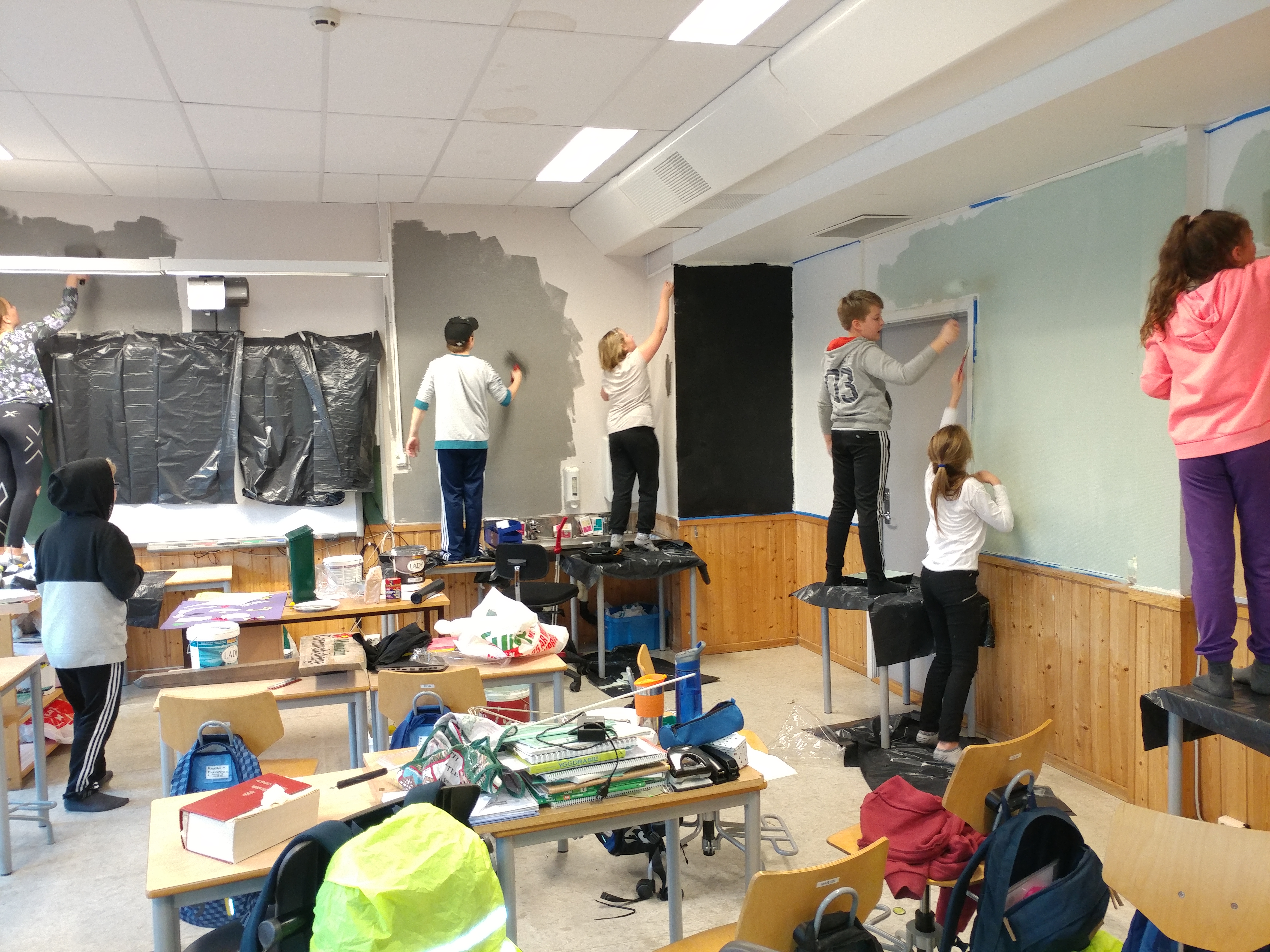 Ordenselever: Hanna og IngerRespekttema: Jeg har god arbeidsro og samarbeider godtMatte: Sannsynlighet + desimaltallNorsk: Ord i klasser (substantiv, verb og adjektiv).Naturfag: I skogen (trær og vekster)Samfunnsfag: På spor etter fortida (kilder og kildebruk – kurskapittel)Krle: Verden vi lever iEngelsk: Repetisjon grammatikkGENERELL TIMEPLAN FOR 6.  KLASSE      Annenhver fredag har 6.klasse svømming. 6.Klasse har svømming sammen med 5.Klasse. Denne uken er det ikke svømming.Øveord Høyfrekvente ord engelskDiktat engelsk Se ukens ord for uke 45 i gul plastmappe.I-jegIn- iIs- erIt- den/ detLike- like/ likerLittle- lite/ litenI am a boy. The book is in my bag. Where is my football? It is blue and red. Do you like tomatoes? I have got a little sister. Ukelekse:Lekse mandag:Lekse tirsdag:Lekse onsdag:Lekse torsdag:Norsk:Les/øv til hver norsktime på ukens ord.(Se ark i gul plastmappe)Mat og helse: Husk forkle! Norsk:  Leseboka:Les s.191 til «merknadsboksen i margen s.194.Les/øv på ukens ord.Matte: Gjør s. 44 i oppgaveboka.Norsk: Leseboka:Les fra «merknadsboksen» i margen s.194 – ned s.196.Lag/skriv 10 setninger med ukens ord fra uke 45. Skriv i H-boka.Matte: Gjør oppgave 3.4-3.7 s.45  i oppgavebokaNB: Husk forkle til onsdag!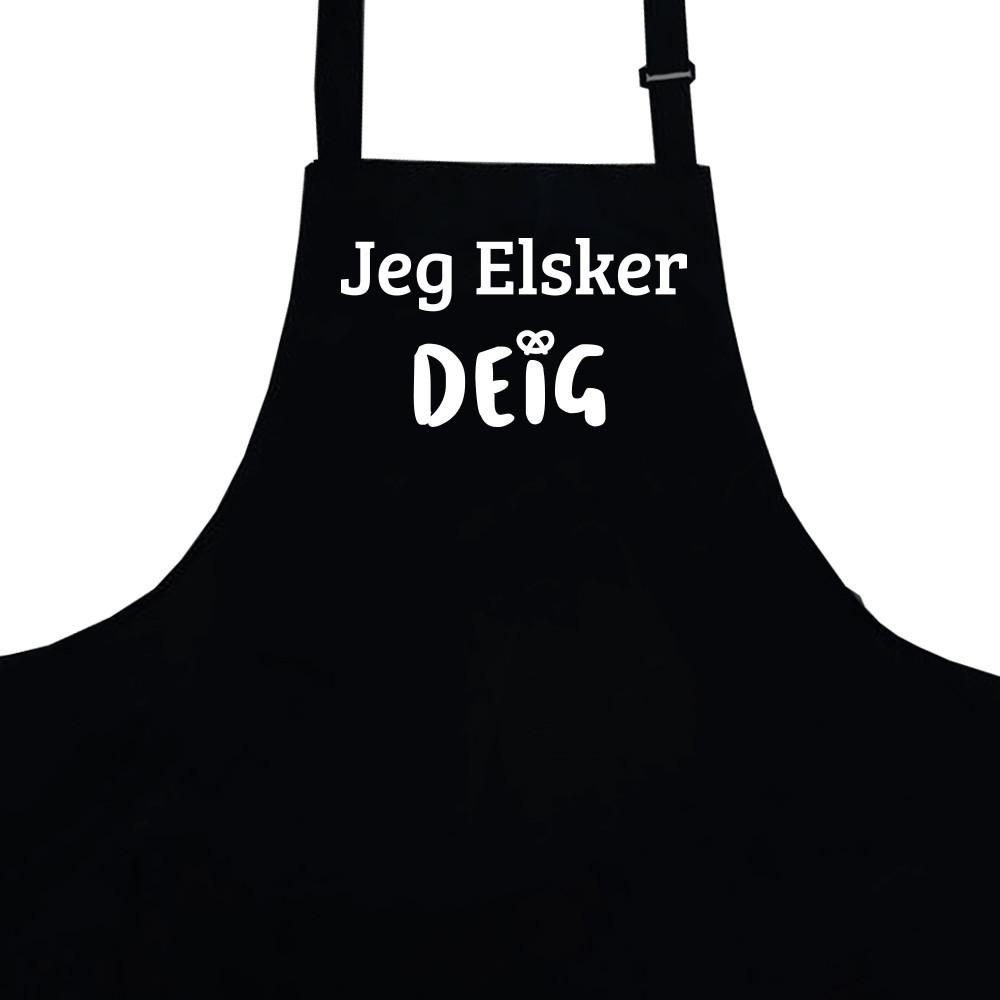 Norsk: Engelsk: Read and translate on your level+ write the words two times in both languages:1: tbp. 492: tbp. 443: tbp. 60-61Norsk: Leseboka:Les s.197, 198 og 199.Svar i H-boka med hele setninger på oppgave 27 og 28 s.199.Les/øv på ukens ord.Engelsk: Read and translate on your level+ write the dictation in both languages:1: tbp. 492: tbp. 443: tbp. 60-6108.15-13.3508.15-13.3508.15-13.3508.15-13.5508.15-13.35FagMål    MatteJeg kan mer om desimaltall og titallsystemetJeg kan addere og subtrahere med desimaltallNorsk Jeg kan bøye substantiv, adjektiv og verb. Jeg vet at substantiv kan bøyes i entall, flertall, bestemt- og ubestemt form. Verb kan bøyes i ulike tider, og at adjektiv gradbøyes. EngelskJeg kan grammatikken fra kapittel 2Til hjemmet! Oppussing: Vi avsluttet forrige uke med oppussing i klasserommet. 6.klasse jobbet utrolig godt og fikk malt to av veggene i klasserommet. Det skal fortsatt males på en vegg til, den skal inneholde mange ulike geometriske figurer. Vi mangler også dørene til et gammelt skap, disse skal males i mange ulike farger. Utrolig kjekt å se hvor engasjerte og flittige elevene er. Dette blir utrolig bra!  
Utviklingssamtaler: Utviklingssamtalene blir i uke 48 (tirsdag, onsdag og torsdag). I løpet av uken deler jeg ut informasjon om når hver enkelt skal ha samtale. Det er lov å bytte innbyrdes, men da vil jeg gjerne ha beskjed om dette. Håper det passer for alle. Hvis det skulle bli noen utfordringer er det bare å ta kontakt.  Siste time torsdag: Gymtimen 4.time torsdag utgår pga en forestilling i gymsalen. Jeg kommer til å legge inn litt fysisk aktivitet i løpet av uken. Gymtøy likevel ikke nødvendig denne uken. Norsk: Vi fortsetter i språkboka med kapitlet «Ord i klasser». Her lærer elevene om substantiv, adjektiv og verb, og hvordan de bøyes. Vi jobber videre med ukens ord. Denne uka er det «ukens ord 45».Leseleksa i uka er fra leseboka. Elevene skal til fredag svare på to oppgaver til denne teksten.Mat og helse: «matopedia» og forkle til onsdag! Ha en fin uke!      Hilsen Karen, Alf Petter, Ribekka og Tore MandagTirsdagOnsdagTorsdagFredagMatteNorskSamfunnK&HNorskMatte SamfunnMusikkMat & helse/DKSMat & helse/DKSNorskEngelskMatteKRLEK&HDKSNorskEngelskNorskNaturfag